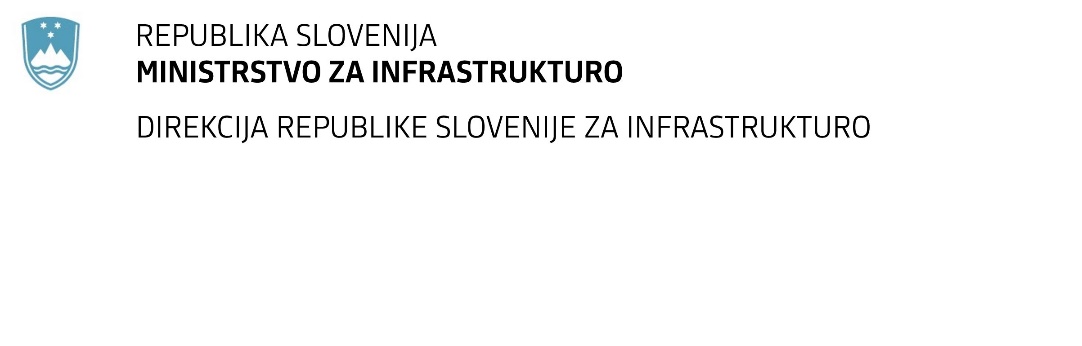 SPREMEMBA RAZPISNE DOKUMENTACIJEza oddajo javnega naročila Obvestilo o spremembi razpisne dokumentacije je objavljeno na "Portalu javnih naročil" in na naročnikovi spletni strani. Na naročnikovi spletni strani je priložen čistopis spremenjenega dokumenta. Obrazložitev sprememb:Spremembe so sestavni del razpisne dokumentacije in jih je potrebno upoštevati pri pripravi ponudbe.Številka:43001-140/2021-02oznaka naročila:A-182/21 G   Datum:10.11.2021MFERAC:2431-21-000556/0Ureditev R2-438/1307 Žepovci-Črnci, od km 6+211 do km 8+818 z ureditvijo kolesarske povezave v občinah Apače in Gornja RadgonaNaročnik objavlja spremenjen popis del, na podlagi vprašanj ponudnika, in sicer:  V zavihku »Rekapitulacija« ostaja 10% nepredvidenih del. V zavihkih »Regionalna cesta«, » Kolesarske površine« in »Avtobusna postajališča« je v rekapitulaciji  postavka za 10% nepredvidenih del izbrisana;V zavihku »Kolesarske površine« je pri vseh postavkah za AB zidove opis postavke za beton »Dobava in vgraditev cementnega betona v preprez 0.16 do 0.30 m3/m2-m z dodatkom za odpornost proti soli (cementol SPA)« dopolnjen s sestavo betona C30/37, XC4, XD3, XF4, XA1, Dmax=16 mm; 3.   V zavihku »Kolesarske površine« je tekst postavke 3.05 popravljen v « Izdelava obrabne in zaporne plasti iz AC 11 surf B 70/100 A5 - Z2 (kolesarska površina,...) v debelini 5,0cm«;V zavihku »Vodenje in zav. prometa« sta izbrisani postavki 1.03. »Najem znakov in pripadajoče opreme« in 1.04. »Pregledi zapore s strani koncesionarja«;V zavihku »1 Gubčeva - Lackova« je tekst postavke 312 popravljen v »Izdelava zgornje nosilne plasti bituminiziranega drobljenca zrnavosti AC16 base B50/70 A3, debelina 6 cm«;V zavihku »1 Gubčeva - Lackova« je tekst postavke 123 popravljen v »Zavarovanje gradbišča v času gradnje s polovično zaporo prometa in ročnim usmerjanjem (ocenjeno, obračun po dejanskih stroških). Enota mere je popravljena v »Ocena« ter dodana vrednost postavke v višini 1.500 EUR.